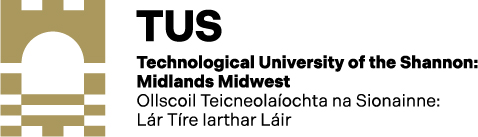 TAXSAVER COMMUTER TICKETAPPLICATION FORMNAME:	____________________________DEPARTMENT: __________________________	EMPLOYEE ID NO.	______DEPARTING FROM: _______________________ DESTINATION________________________MONTHLY: 						YEARLY: CONTINUOUS MONTHLY TICKET ORDER: YES 		NO DATE FROM WHICH TICKET IS TO COMMENCE (state month): ________________________AUTHORISATIONI authorise the deduction of the cost of the ticket listed above, from my salary on a monthly/yearly basis as appropriate.I shall inform the HR department at least two weeks before the expiry date of my monthly ticket, if I wish to discontinue my participation in this scheme at any time.In the event of the termination of my employment with the TU, I agree to return my ticket to the TU and/or reimburse the TU in respect of any outstanding amount.  I accept that at the discretion of the Institute the balance outstanding may be deducted directly from my final salary payments.Signed: _____________________________________  Date: ______________________ 